Publicado en Madrid el 01/07/2024 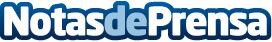 Dolores cumple 110 años y entra en el Club de los Supercentenarios, de la mano del Dr. Manuel de la PeñaEl pasado 30 de junio ha sido un día especial para Dolores Buitrago, quien celebró su 110º aniversario de vida y el alcalde de Puertollano, Miguel ángel Ruiz, le llevó un ramo de flores para homenajearlaDatos de contacto:Manuel de la PeñaCOMUNICAE914118090Nota de prensa publicada en: https://www.notasdeprensa.es/dolores-cumple-110-anos-y-entra-en-el-club-de Categorias: Medicina Madrid Castilla La Mancha Personas Mayores http://www.notasdeprensa.es